Idaho Out-of-School Network SurveySummary of Results, June 2018Jocelyn Cullers, Boise State University Institute for STEM & Diversity InitiativesOVERVIEW OF RESPONDENTSOf the 136 survey respondents:82% (112) of respondents include STEM as an intentional part of their afterschool, summer, or other out-of-school program.  These respondents are categorized as “STEM programs” in the analysis.8% (11) of respondents do not include STEM as an intentional part of their program.  These respondents are categorized as “Other programs” in the analysis.	10% (13) of respondents did not indicate whether STEM is an intentional part of their program and did not answer any questions beyond this one.  THEY ARE THEREFORE EXCLUDED FROM ANALYSIS BEYOND THIS OVERVIEW SECTION. Calculations are based on the 123 (112 STEM programs and 11 Other programs) respondents who answered questions beyond the preliminary information section.Of the 112 STEM programs, most (46, 41%) are in the Public Library sector.	Most (60%, 67 of 112) of the respondents who provide STEM programming are primarily an afterschool or summer program provider.	Within each organization primary function, those providing STEM programs are as follows:	STEM program/curriculum provider:  95% (19 of 20)	Afterschool or summer program provider:  87% (67 of 77)	Granting/funding organization:  25% (1 of 4)	Other (aggregated):  71% (25 of 35).  Of the "Other" primary functions:	18 are in the Public Library sector; 78% (14) of these offer STEM programs.	8 are in the Public School K-12 sector; 63% (5) of these offer STEM programs.	YOUTH PARTICIPATIONNumber of students served ANNUALLY by STEM Programs:14% (16 respondents) serve 51 - 100 students10% (11) serve 201 - 300 students9% (10) serve 31 - 50 students5% (6) serve fewer than 30 studentsA combined 21% (24) serve more than 1,000 students10% (11) did not provide a response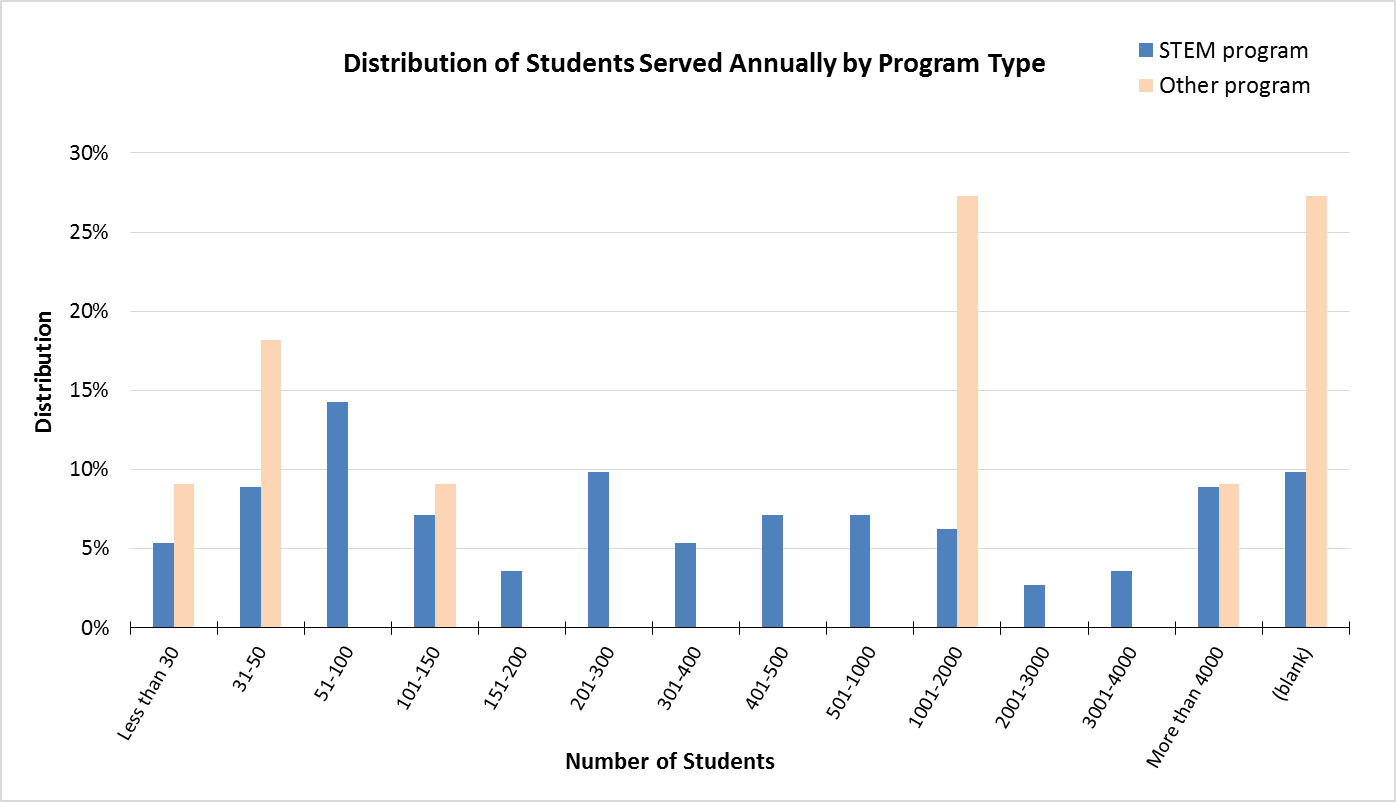 Number of students regularly participating in STEM Program activities EACH WEEK across all sites:11% (12 respondents) have 10 - 19 weekly participants10% (11) have 20 - 29 weekly participants9% (10) have 100 - 124 weekly participantsA combined 6% (6) have 300 or more weekly participants7% (8) have fewer than 10 weekly participantsSTEM programs serving more than 2,000 students annually came from the public library, public schools K-12, non-profit organization, and higher education institution sectors.Amount of STEM instruction:27% (30) of STEM program respondents estimate students receive 1 to 20 hours of STEM instruction during the school year.  29% (32) of STEM program respondents estimate students receive 1 to 10 hours of STEM instruction during the summer.  This is closely followed by 25% (28) who say students receive 10 to 20 hours of STEM instruction during the summer.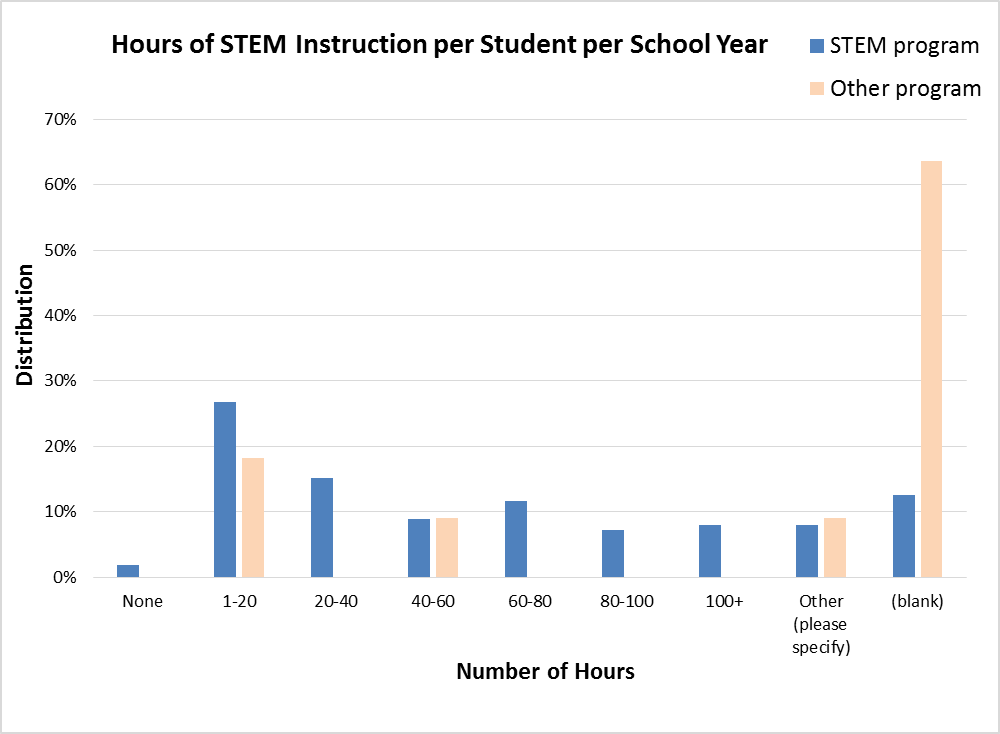 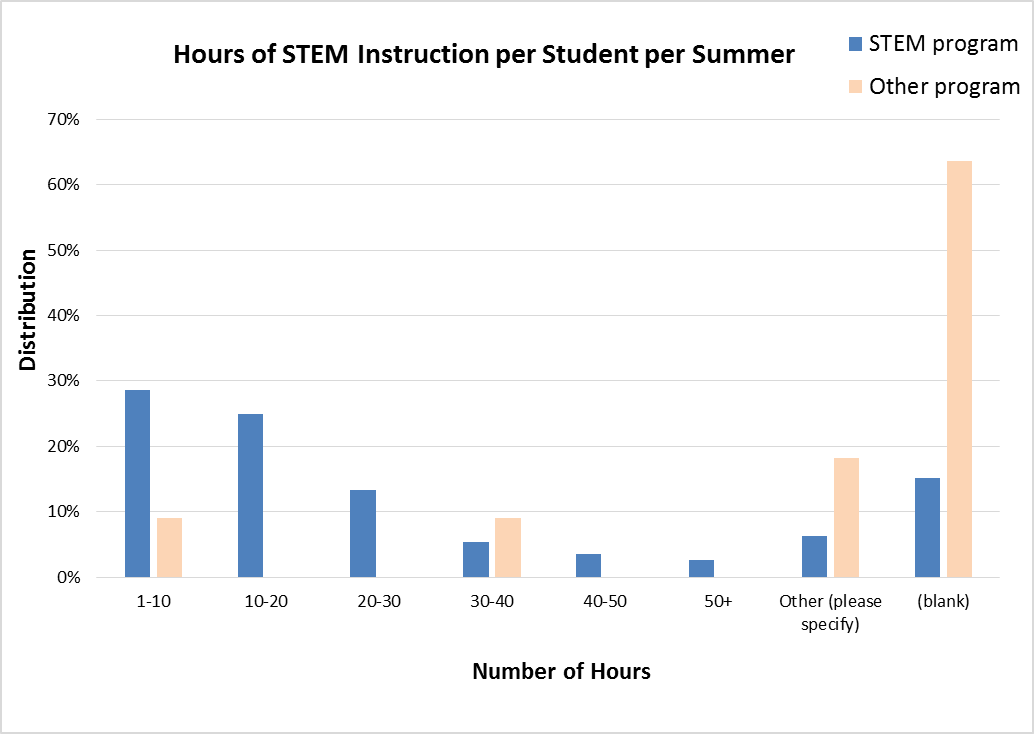 Grades of youth reached through STEM offerings:The number of students reached peaks in 3rd, 4th, and 5th grades.  After the 5th grade, the number of youth reached declines.Among the “other grades” responses, STEM programs indicate they reach preschool children.Nine of the 11 Other programs indicated having a STEM offering for at least one grade.  (This is derived from looking at raw data, not a pivot chart.)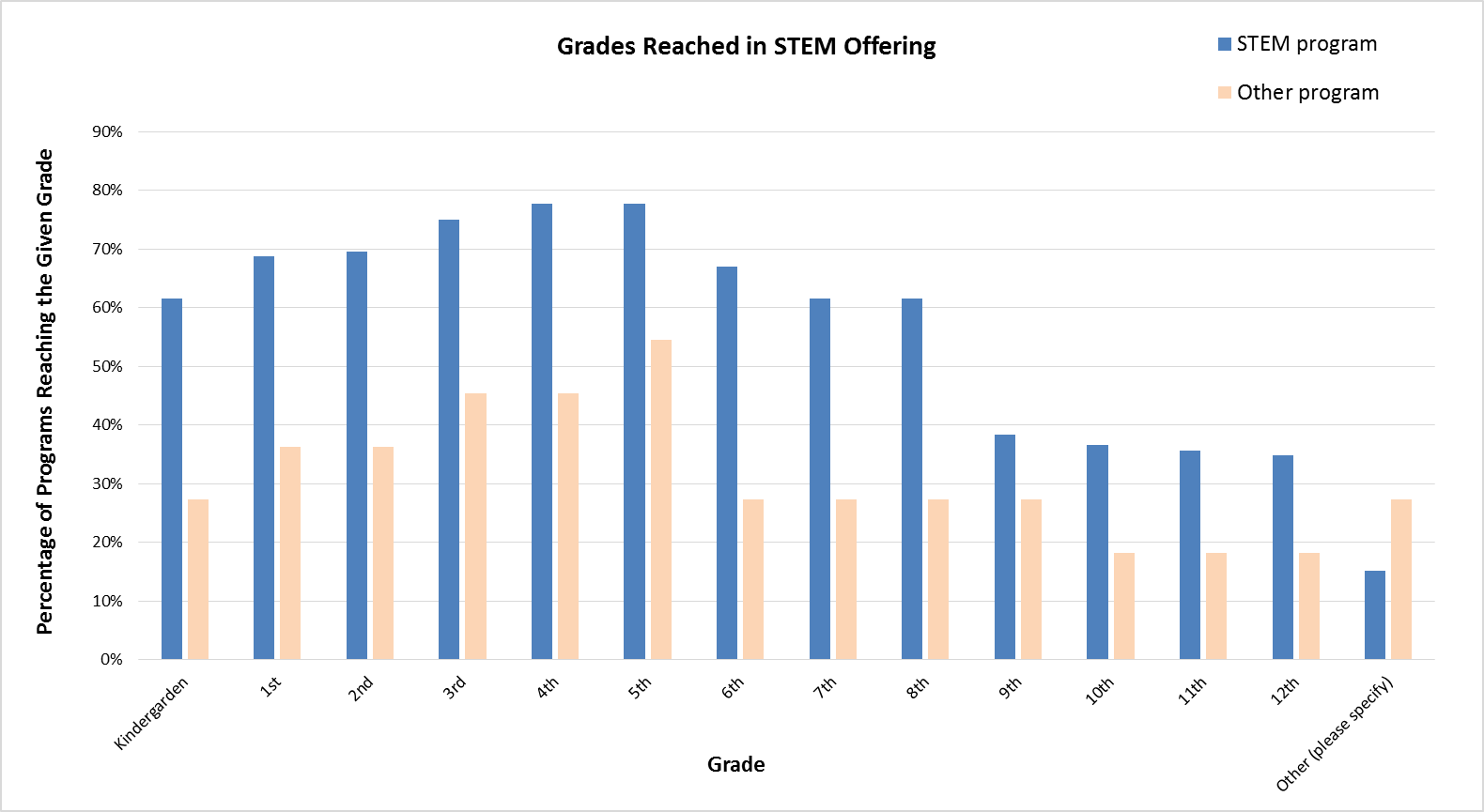 Timing of STEM learning opportunities:After school:  82% (92)Summer:  79% (89)Evenings:  30% (34)Weekend:  26% (29)Before school:  8% (22)Other:  20% (22)4% (5) during school2% (2) during school breaks2% (2) during story time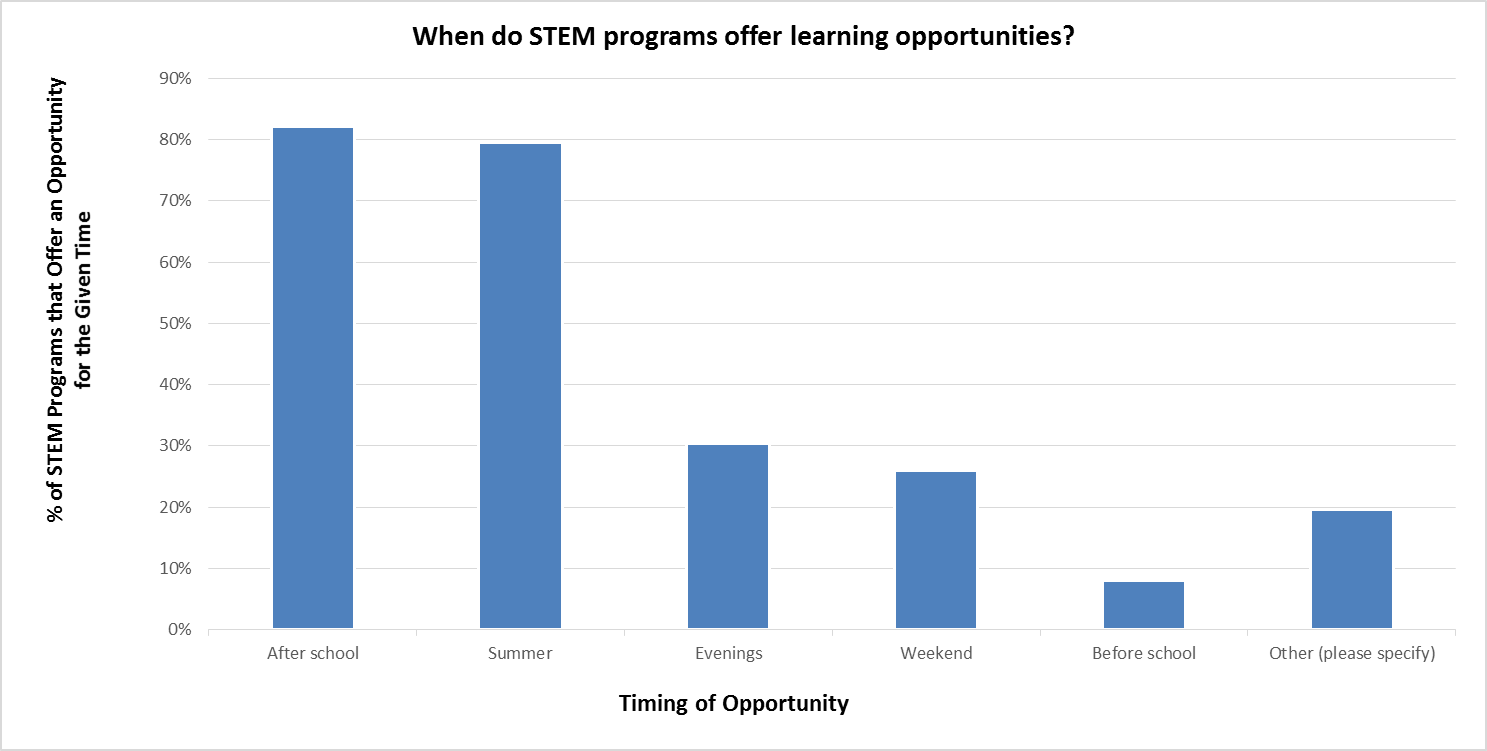 Target demographics:Females are the most prevalent target demographic; 66% (74) of STEM programs indicated this demographic.Other demographics not specified included low income (2 STEM programs and 1 Other program), one mention of first generation, and one mention of refugees.Demographics are targeted as follows: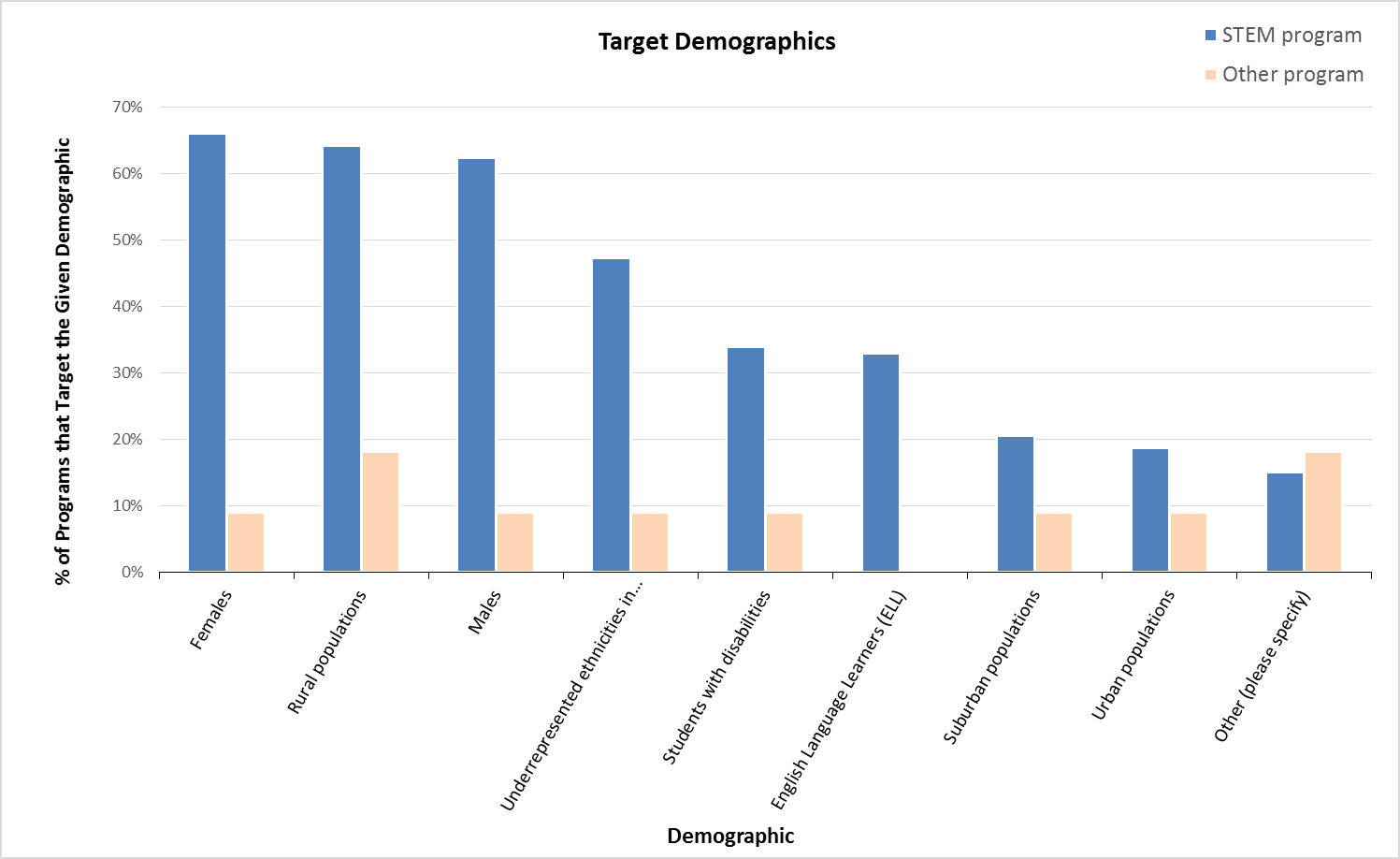 Parent involvement:58% (65) of STEM programs report parent or family involvement.Of these 65 programs:25% (16) have parents who regularly attend with the student.23% (15) receive volunteer assistance including mentoring and chaperoning.20% (13) have parent nights and/or family events.CHALLENGES AND RESOURCESOf the 11 Other programs, they offered the following reason(s) for not currently offering STEM:73% (8) do not have funding for STEM curriculum55% (6) do not have qualified staff45% (5) Do not have time for a STEM program45% (5) do not know of an appropriate STEM curriculumGiven 1 = greatest impact and 10 is the least impact (range was not specified in survey; is this assumption correct?), more money to purchase STEM curricula would have the greatest impact on programs’ likelihood of implementing STEM, followed by more time for STEM activities and more opportunities for staff to attend STEM trainings and workshops.* Not all respondents ranked all options.  110 STEM program respondents and 2 Other program respondents ranked at least one resource.CostsThe costs of the STEM programs per student per year were grouped into the following dollar ranges.  Some responses to this open-ended question did not fit in a single dollar range and are indicated with, “See text for explanation.”  The original data may be referenced for the responses provided.Funding49% (55) of STEM program respondents receive funding from the Idaho STEM Action Center.  Only 19% (21) indicated they receive funding from parent/student fees.  6 (5%) respondents stated in the “other” option that they receive funding from the Idaho Commission for Libraries.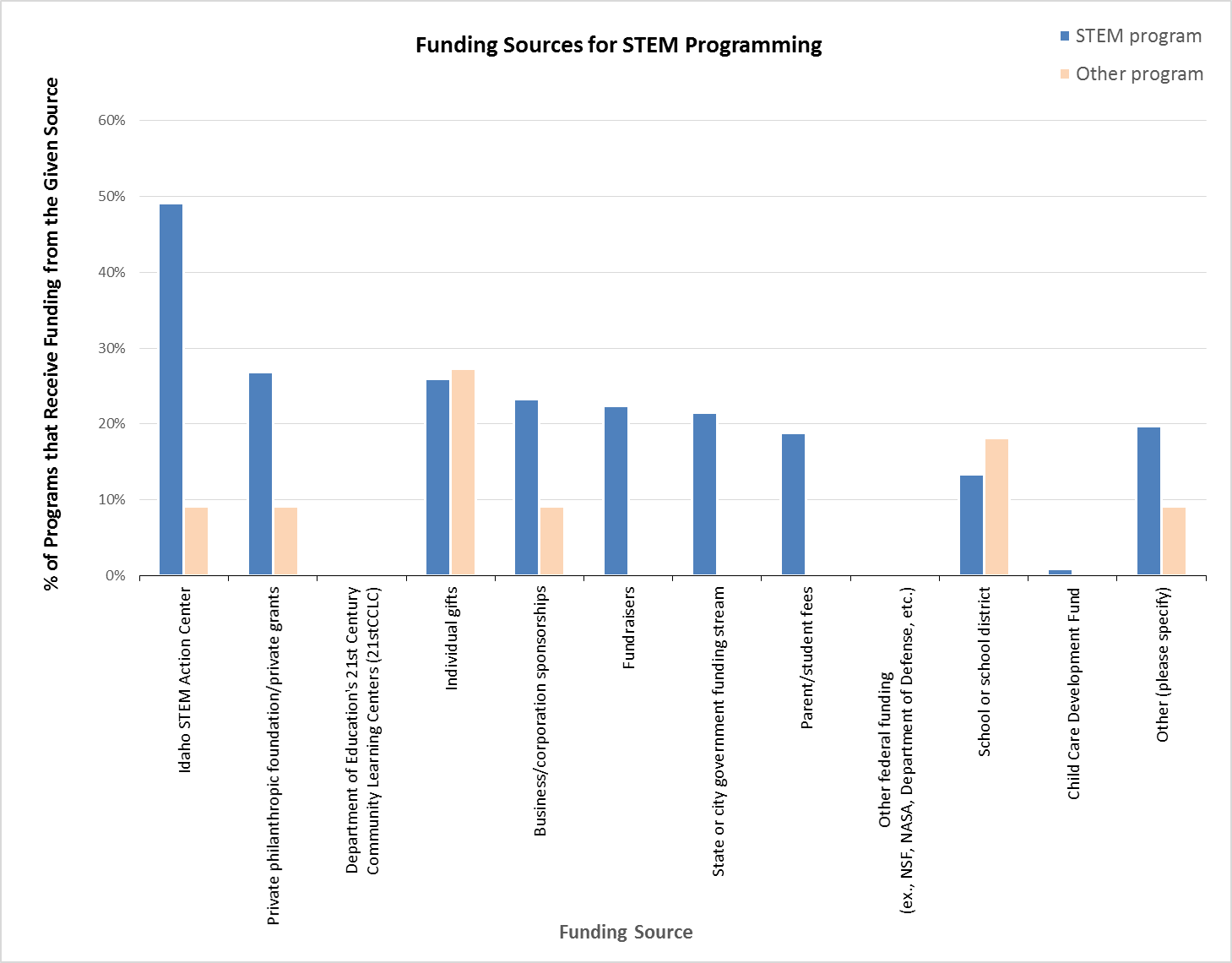 16% (18) of STEM program respondents charge fees to participate; 64% (72) do not.  7% (8) gave an “other” response with elaborating text; 13% (14) did not answer this question.Open-ended responses to the question of how much the family or student pays to participate follow:$100 per year and the child/family is asked to help fundraise another $300.$12$12 per day$15$250 for e-Camp;  e-Girls is free$45/month but that includes all after school activities like transportation to the club and snack and care after the program$5 per visit (open studio), $10 for after school program, $15 to $25 per day for workshops and day camps.$6.00 per day, $4.00 per day or $3.00 per day depending on free and reduced lunch status.    After school preschool is $2.50 per hour25.00 for punch card with 5 visitsaround $5/hrDepends- anywhere from 0 to $100Depends if they are a Y member or not. Monthly $160 for non members and $128 for non members.Our adult classes will occasionally have a $3 materials fee.See above --->$10The cost per program is $100. Each program lasts 4 weeks.There is a yearly membership fee for Girl Scouts, and then activities range from being free to a 1 week resident camp of a $365. Most activities are under $10.Tier 1 - $410  Tier 2 - $475  Tier 3 - $535Typically $20/day for something like a 2-3 day summer camp on aviation careers.Varies (3 responses)Varies - ranges from $99-225The following table shows the intersection of STEM program funding sources and whether programs charge fees.Scholarships21% (23) of STEM program respondents have means to provide scholarships; 51% (57) do not.Descriptions of available scholarships follow:4-H provides opportunities for all youth.  IF money is an issue and parents ask we try to figure out how to make it happenApplication process to receive a 1/3 scholarship to a week long STEAM camp sessioncan talk to director for a scholarshipsEach Club has a scholarship fund for the school yeare-Camp scholarships provided based on needFamilies apply for scholarship with our Welcome Center. Each family is given a rate that best fits their needs. FastForward fundspartial and full camp scholarships and field trip scholarships.  All are needs-based.  our rural outreach program is offered at no cost to schools due to grant support.Scholarship program starting Fall 2018Scholarships already included for certain camps sponsored by the STEM ACsliding fee scale for lower incomeThe $12 fee can be scholarshiped.  We have local businesses that pay the fee when needed for youth to participate.Through community, state, and national organizations.Through our partnerships.We are ICCP certified and we provide scholarships to families who need help we don’t turn anyone away because of the inability to paywe have an internal scholarship programWe have currenltly $340+ available in scholarships, donated by ICCU, Battelle Energy Alliance, and Bingham Memorial Hospital.We have financial assistance for activities and camps.We offer scholarships for different activities and programs, depending on available funding. We often look for sources that can provide funds used for scholarships. For example, AAUW.We will always scholarship our general membership at parent request, although the programs themselves for STEM are free.  this does ensure open and equal access to all Club Members.We work with families to help offset fees.  I won't turn a child away.Partnerships71% (79) of responding STEM programs involve partners.NOTE:  8 respondents answered “No” to the question of whether partners are involved but also checked at least one partner in the subsequent question about which partners are engaged in their STEM program.  Therefore, all 112 STEM programs are used in calculation of percentages in the following table.The most common resource provided by the partners is volunteers as indicated by 54% (60) of STEM program respondents.  48% (54) of STEM program respondents receive materials from their partners.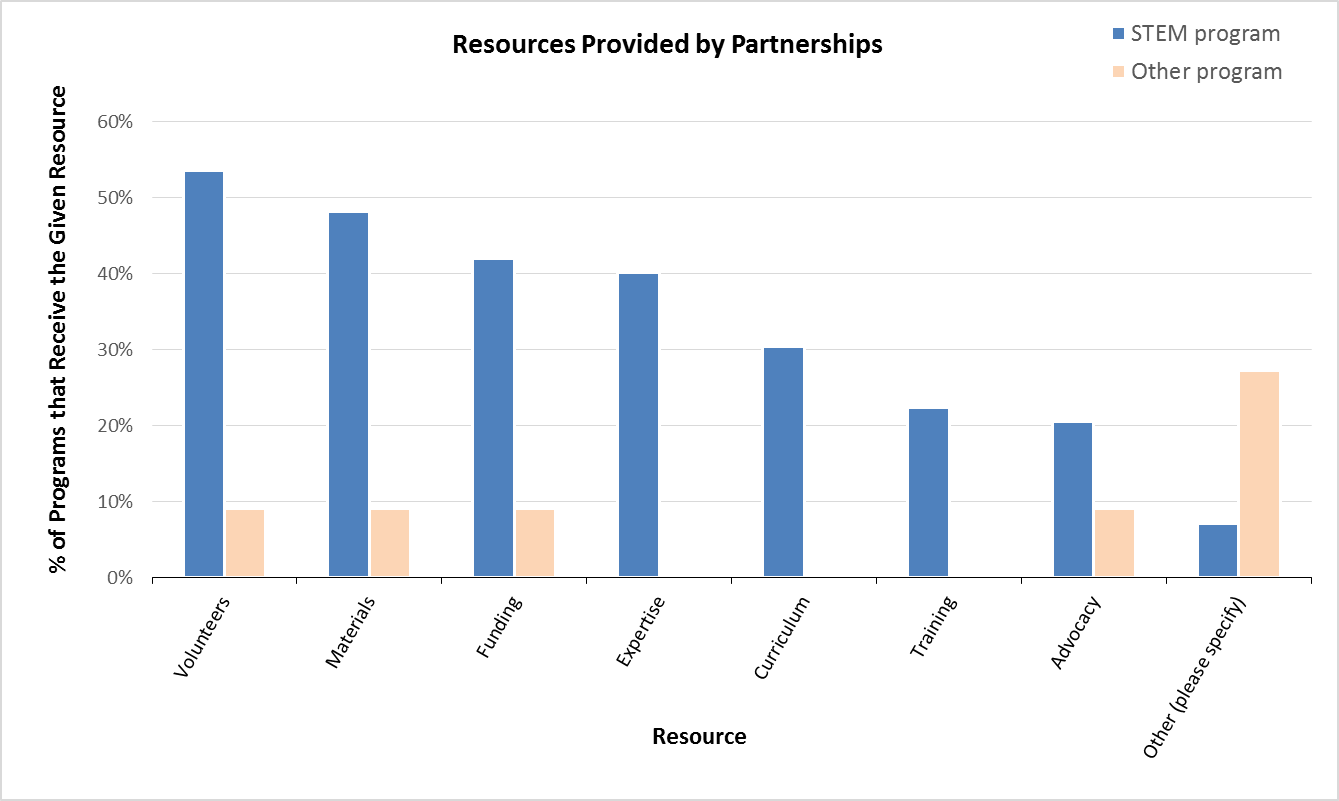 CURRICULUM19% (21) of STEM program respondents answered “Yes” to offering the same STEM curriculum and multiple STEM sites; 37% (41) answered “No.”  45% (50) did not answer this question.The most cited goal (82%, 92) of STEM program respondents is for youth to develop interest in STEM activities.  “Youth demonstrate problem-solving skills” was the second most cited goal for STEM programs (77%, 86) and the most cited goal of Other program respondents (36%, 3).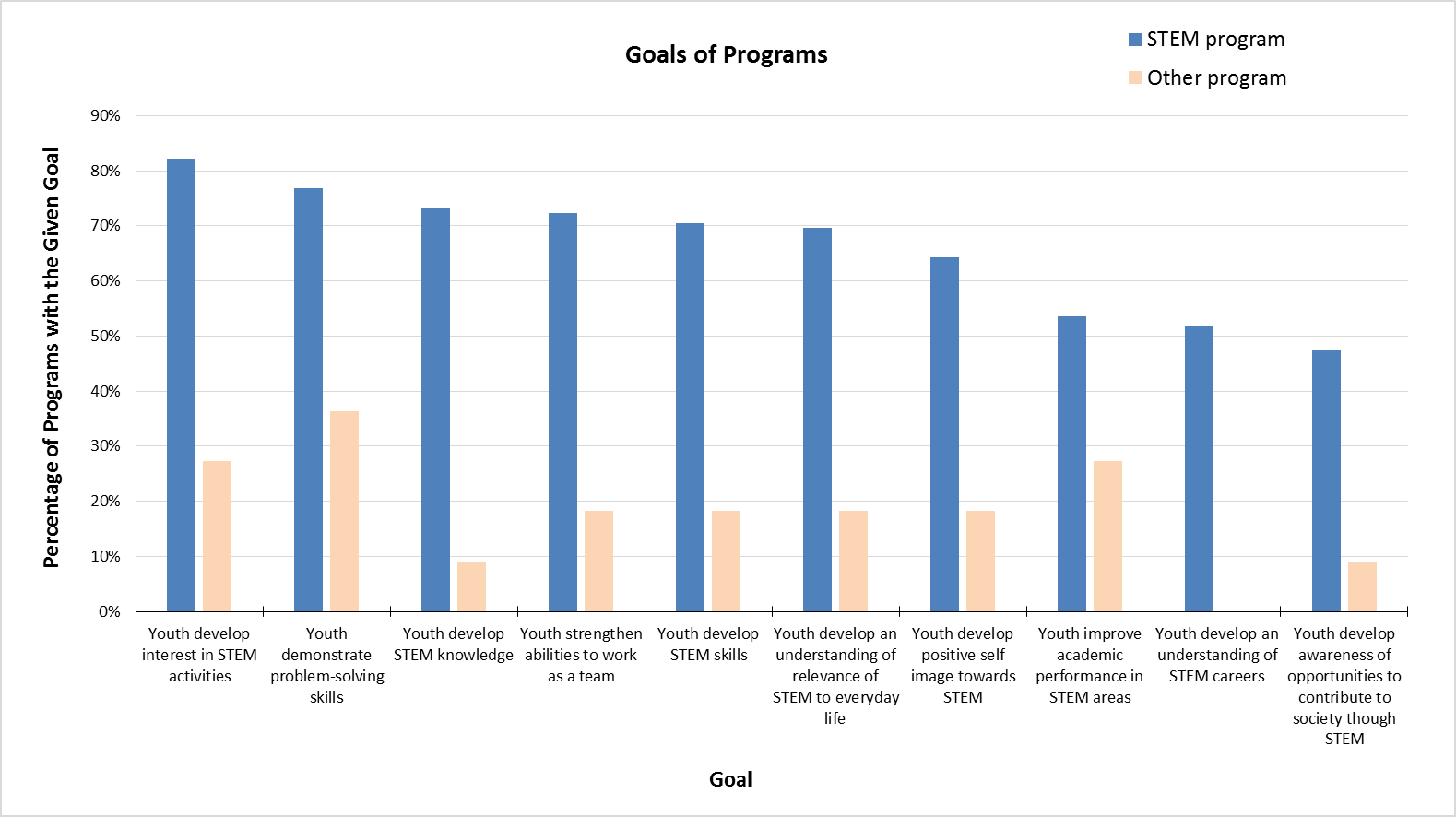 The breakdown on the aspects of STEM that the STEM programs focus on are as follows.  Respondents were able to select more than one option; the percentages are of the 112 STEM program respondents.Mostly science:  61% (68 respondents)Mostly technology:  46% (52)Mostly engineering:  43% (48)Mostly math:  19% (21)Other:  13% (15)8 of the “Other” responses indicate they include Art as a component.Over half (53%, 39) of the STEM programs often integrate the disciplines with one another.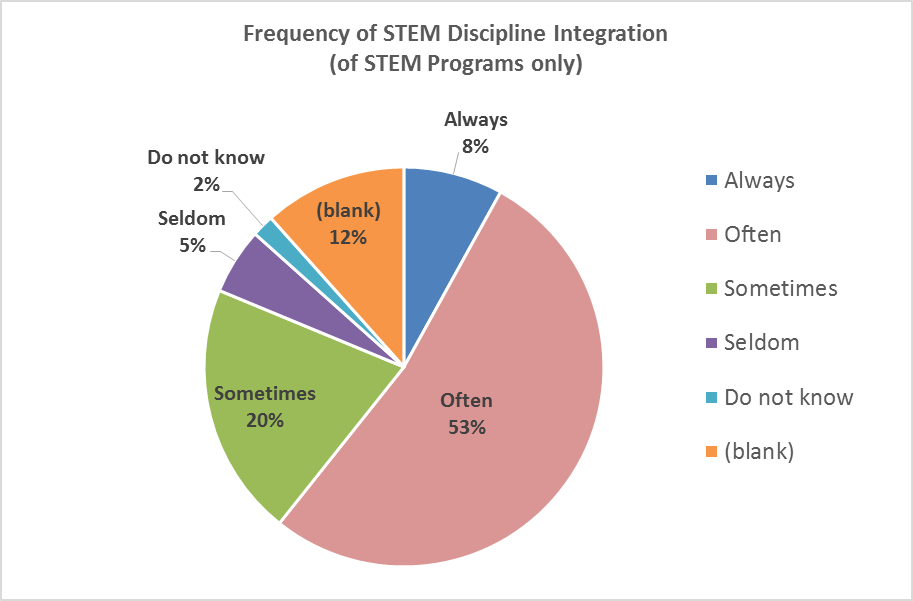 50% (56) of STEM program respondents use STEM curricula, toolkits, or lesson plans developed in-house.  51% (57) use a combination of in-house and other resources.Open-ended responses to the sources of outside curricula for the STEM programs are listed below.  21st Century GrantAmerican Association of Physics Teachers, American Chemical Society, American Physical Society, Natonal Science Teachers Association, National Association of Biology Teachers, Science Olympiad, National Society of Professional Engineers, plus others.Birdsleuth, plus adapting math lessons to fit bird themeBoise State University provides curriculum for after school STEM ClubBreakout EDU, $125BreakoutEDU, Pinterest.Civil Air Patrol Educator - free materials with paid membershipclick2science, code.org, kahn academy, stem action centerClick2Science, Stemfinity, Steve Splanglercode.org (2 responses)Code.org, Scratch, Tynker, Khan Academy, etcCode.org; Google; Common SenseCrazy Eights Bedtime Math, Brick Lab Survey, Steve Spangler ScienceCubelets, Finch robotics, Engineering for Kids, etc.deer flat national wildlife refuge, hunters edu. online sites, nun, h.p, micron, 4-hEarth to Sky, NPS, USGSFIRST Lego League, unsure of other resources the program teacher usesFIRST RoboticsGizmo CDAI don't use formal curriculaId STEM action center, STEMfinity, ParalaxIdaho National LabratoryIdaho Public TV- CodingIdaho Robotics, Building BlocksIdaho STEM Action Centerideas found various places on the internetINL, STEM Access centerinternetInternet, 4H, Girlsmart, How to Smile, You4Youth, Zoom and other programs chosen by Site coordinatorsJunior Master Gardening, 4H, Modern Woodsman etcKaBoom (Comm Lib Network)Kahn Academy, public library, and StemfinityKiwi Crate kits and project kits from S&S WorldwideLego Robotics, 3-D Fab-Lab, Makey Makeymaterials available from Latah County Library District of which Deary Library is one of its branchesMicron FoundationNational 4-H CurriculumParalax, ION, Afterschool Alliance, You 4 YouthPCS EdventuresPinterest (2 responses)robotics, 4Hschoolssee aboveSTEM ACSTEM ClearinghouseStem in librariesStemfinity, EIE kitsThe Meridian Public Library has Stem Kits available to check outTinker cratesU of I Extension, County 4-HUpstart and a variety of online sitesUUAH, Inc. and PCS Edventures are two key providers.We Do Lego Robotics, EstesWe have worked with 4-H curriculum, the BLM, and Project Learning Tree.We regularly bring in outside organizations to put on programs such as BSU, Citizen Scientific Workshop, STEMstitute, and other local professional organizationsWe work with private contracts to develop program-specific content and also adapt many of our curricula from open source platforms such as code.org, pinterest, etc.Y-USA and online resources14% (16) of STEM programs have established curricula or programs available for use by other afterschool providers.STEM programs provide their programming in the following formats.  Respondents selected only one response.Lessons or individual activities offered periodically:  33% (37)Stand-alone STEM afterschool program:  30% (34)Multiple electives within comprehensive afterschool program:  14% (16)Elective within comprehensive afterschool program:  2% (2)None of the above selected:  21% (23)8 respondents who did not make a selection supplied the following in the “Other” open-response field:At lunchCampsNationals creates a curriculum and our staff follow that as a guideOne week summer camp experience based around STEAM programmingStorytimes and afterschool programsTutoring during the academic year; immersive, hands-on experiences during the summer as part of an integrated omnibus curriculum focused around career interests (i.e., healthcare, business, environmental science, teaching, etc.)two summer campsvaries with the need.  We provide for a comprehensive after school program, as well as one-time eventsvia storytime and summer reading programsWhat ever works and we have the resources to supportTypical length of STEM learning experiences are as follows: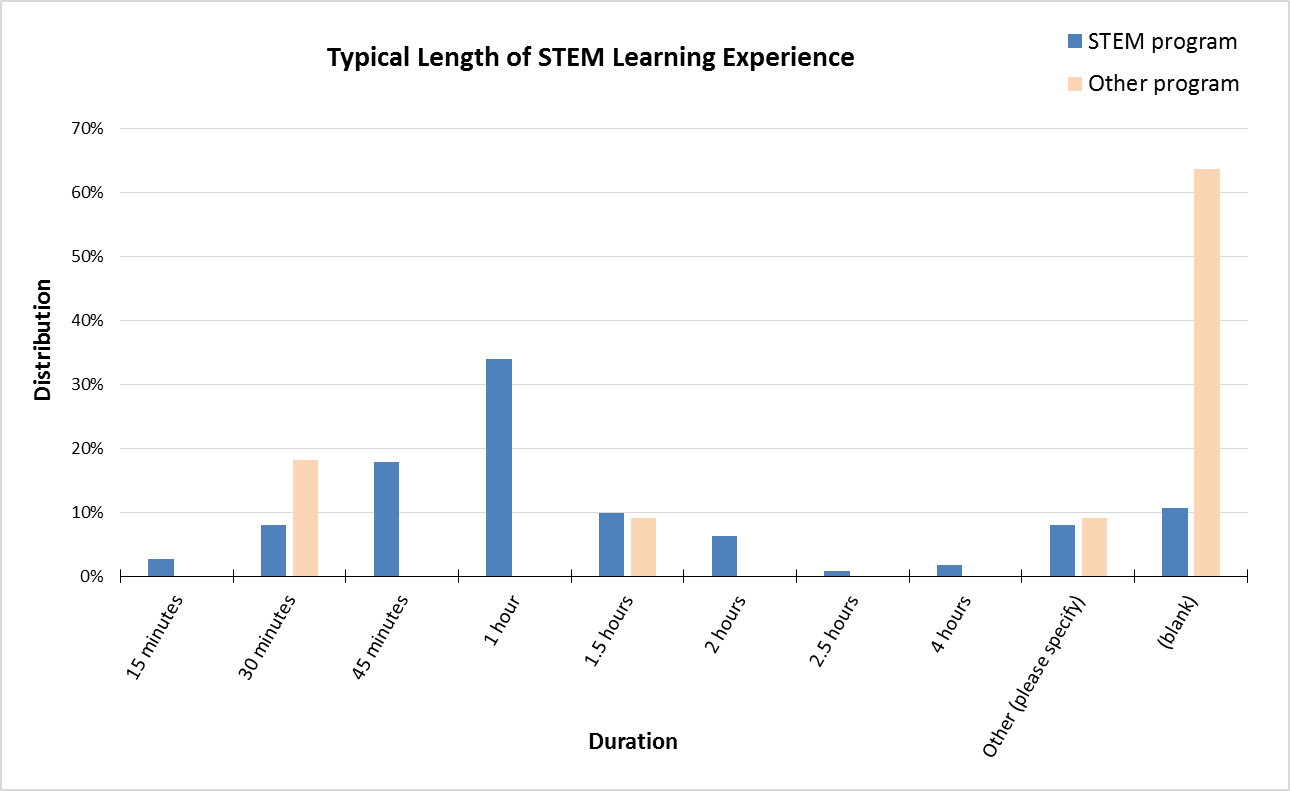 STANDARDS29% (33) of STEM program respondents utilize state or national core education STEM standards; 20% (22) do not.  35% (39) are unsure whether formal standards are used.  4% (5) gave an “other” response.The following table indicates the standards programs are using.Of the STEM programs that answered “no,” “unsure,” and “other” to the question of whether they use standards, 39 provided a reason why standards are not utilized.  The open-ended responses were categorized for analysis.  Percentages in the following table are a distribution of the 39 open-ended responses, not the 112 STEM programs.PROFESSIONAL DEVELOPMENTAlmost half (49%, 55) of the STEM program respondents use an “other paid instructor” as a STEM instruction provider.  All provider types are listed in the following table.19 (17% of all STEM programs) of the “Other” responses mentioned either a librarian or library staff.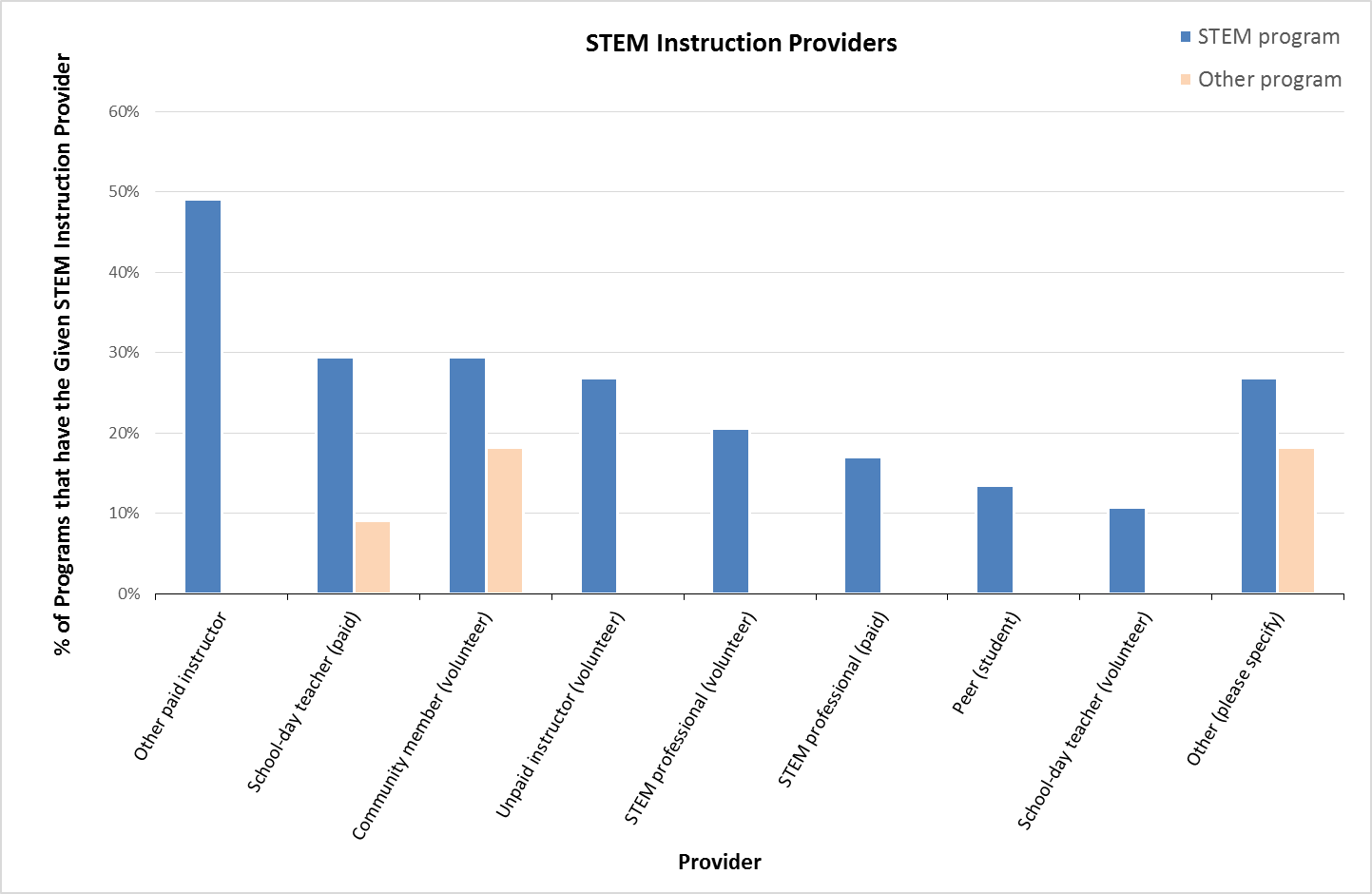 STEM professionals are utilized in several capacities as indicated in the following table.43% (48) of STEM program respondents provide training or professional development for STEM instructors; 40% (45) do not.  17% (19) did not answer this question.The following lists the open-ended responses regarding type of training from STEM programs.  Some who do not provide training supplied a response as well.YES – training provided:A minimum of 20 hours of formal trainingAnnual training through district.as possible - workshops, conferences, webinars...By Mentor Click2Scienceclick3scienceDistrict PD includes STEM instructors; special opportunities provided by STEM Action of Idaho, etc., are always appreciated and accessed when possible.FIRST, 4-HFrom local STEM PD and our STEM Coordinator.Grant gained teachingI look for webinars and seminars offered by outside institutions, ICFL, iSTEM, etc. The library pays any fees.I offer a handful of workshops per year for Troop leaders, but I wish we had more training available for them.ICfL, STEM AC, and ION trainingIdaho Commission for Libraries - online webinarsinformation from workshops other staff have attendedIn-house training on STEM subject matter and youth developmentNPSOnline resources, past experience, training in the field, PD offered by sources online or as a classOnly if we get grants to pay for them to get the instructions.PD is provided by 21st Century DirectorSOMETIMES. It depends on what we are teaching. STEM Action Center training in Salmon, other online optionsSTEM class will be in JuneSTEM workshops and online training classes have been provided.Training is provided by the Afterschool Program with funds to attend professional development opportunities locally and also through Click2Science online training.UI Extension StaffUniversity of Idaho requires several trainings as condition of employment when working with minorswe are able to attend the idaho out of school conference and other conferences and click 2 scienceWe have many levels of training for our staff and volunteers.We offer different types of training. We train facilitators in-house through guidebooks, train-the-trainer videos, and/or in-person train-the-trainer sessions.We utilize the Code.org curriculum plus additional curriculum that we have developed in-houseWebinarsWebinars, workshops, and other library training sessions that are children and STEM focusedYes and No. We do in house training and share resources.Yes, through the ICFL for preschool-age children.NO – training not provided:I will attend training and professional development programs when they are offered at a good time and are free.  Our library does not have a large budget.must be taken on ownNot currently or ongoing but occasionally.Not enough timeour program does offer PD, but not necessarily based on STEM.  However, 2 of our staff members were able to attend Click2Science training & really had success in sharing with our staff.Over half (56%, 63) of STEM program respondents estimate 0% - 25% of their instructional staff have a background, training, or experience in STEM fields.  18% (20) estimate 75% - 100% of instructional staff have expressed an interest in STEM fields.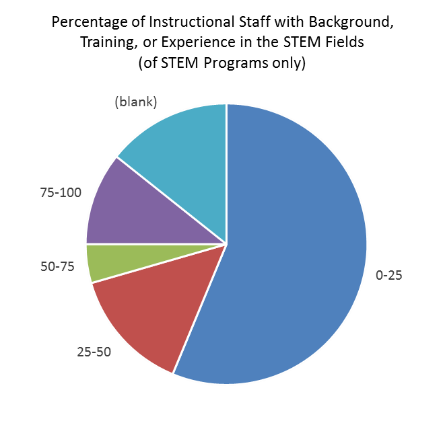 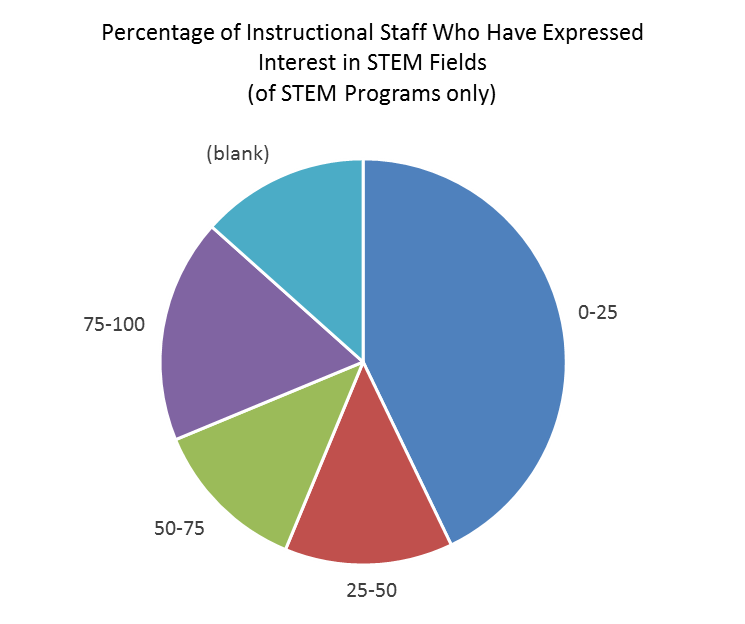 Once a year is the most common (38%, 43) frequency of staff participation in STEM-related workshops and trainings, followed by less than once a year (32%, 36).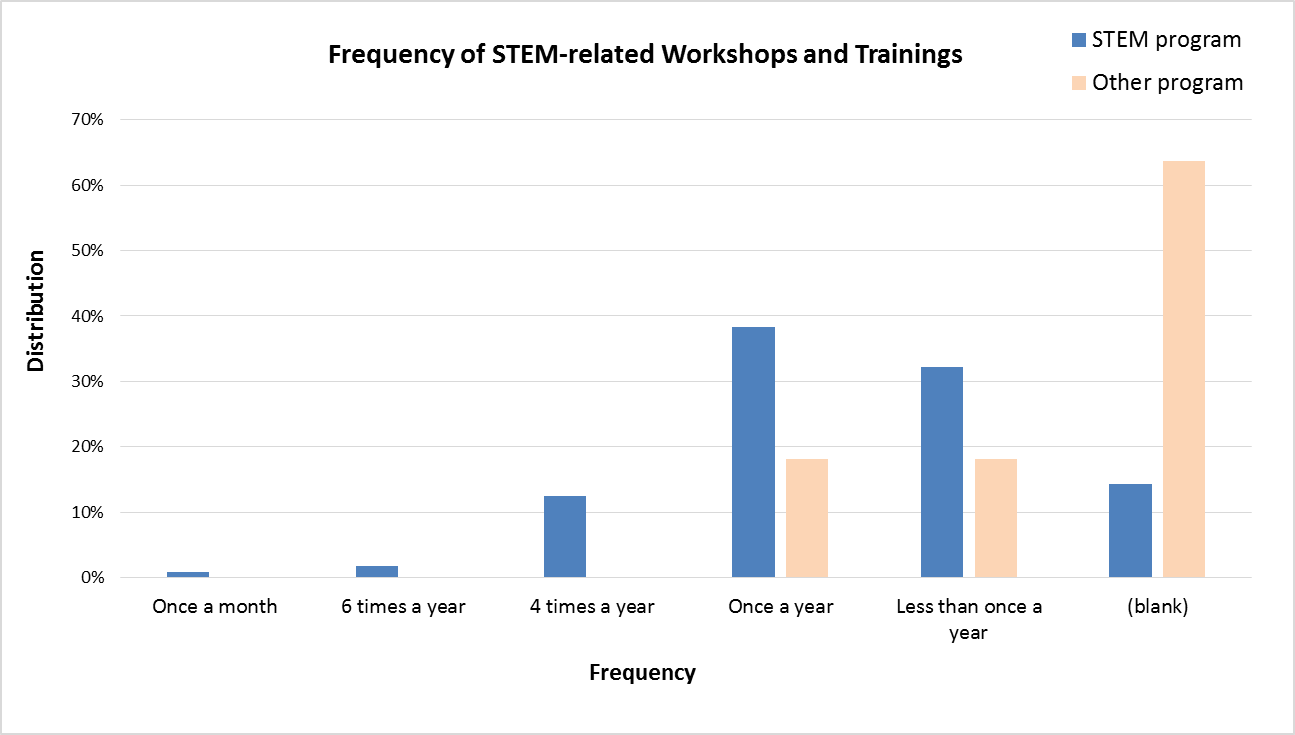 STEM program respondents specified their current professional development needs; their open-ended responses follow.$$$$$$$$$$$$all of us are scientists with very little formal education training. We are good teachers, but don't have any background to inform us what type of lessons/curriculum are most useful to teachersAn overall introduction to coding would be great!Basic technology.Basic training for implementing STEM programsCoding and roboticsComputer science k-4,  makey makey invention literacy workshop for educators, robotics or k-3 gradesconnection with STEM resources in North Idaho (I am new here)    Networking opportunities Curriculum development, program supplies, goals and objectives, and funding Free stem training to boost skillsFurthering education and knowledge to learn how to teach subject-area content and concepts more effectively, learn classroom management techniques,  improve teaching effectiveness and student performance.Helping youth interest in STEM learning & career fields, learning for self and teaching STEM.High need of staff development but needs to be online and free.High quality STEM PDhow to use the STEM standardsI would love to learn more about STEM so I can pass on what I learn to our students.  I get a lot of our activities from ideas on PintrestI'd like to see my 21st CCLC staff trained in building STEM kits that can be used at multiple sites and for family engagement activities.Internet based programmingIntroducing STEM anywhereIt would be wonderful to have hands on stem pd that is not long like click 2 science.Items to do with studentsMaterials, informationMore specific training for our stem staffMore STEM training, education opportunities for staff presenting the STEM programsMore time and moneyMore trainingMore training and fundingMore training on what skills we need to be sure the kids are learning! Morning, in house, web based. Traveling is hard for us because then staff cannot make it back for their afternoon shifts to do STEM with kids! :)naNot sure.On site trainingOur staff need assistance in developing more engaging hands-on curriculum or at least knowing where to find it. Our annual budget is low so it's difficult for us to purchase curricula.professional STEM trainingProgramming and codingSTEMSTEM integration, making STEM accessible for diverse learners, STEM exploration, place-based STEMSTEM trainingSummer librarians could benefit in training on basic stem items.  We have mostly purchased items so far that kids can do themselves but would be interested in more complicated items.  It would help to do a short workshop on makey makeys, coding, etc. for summer employees.TrainingTraining on Robots.Virtual reality We always need more STEM training.  Adjusting from a "teacher" mode to "inquiry" mode is difficult for most adults.  Models and ideas are welcome!We are always looking for professional development when offered at a convenient time.  We are a small library ran by a part time staff of 6 people.  We can not afford to leave for training during summer.We are currently working on growing our technology and computer science skills and competenciesWe could always use more targeted professional staff with STEM education backgrounds.  We hire looking for these characteristics, but there is a lack of personnel who possess these skills and/or reasonably would accept a position for our commensurate compensation and benefits when the field may pay better elsewhere.We would like for it to be easier to receive free training and resources. We wish we could simply sign up rather than filling out lots of paperwork before and after the training. Time is limited and essay questions take a lot of time to answer. We also need more funding to purchase STEM products. Robots are very expensive. webinars would be great on basics as well as advancedWe'd love to be able to offer a range of courses to our educational staff!Youth development and classroom managementOUTCOMES MEASURED (PROGRAM EVALUATIONS)When asked whether they conduct evaluations of their STEM program, STEM respondents answered as follows.  They were able to select more than one answer.No (no evaluations):  22% (25)Yes, with internal assessment (self-assessment):  52% (58)Yes, with assessment by a designee within the organization:  10% (11)Yes, with assessment by an "expert" from an outside organization:  4% (5)Unsure:  5% (6)Respondents were asked to provide reasons why evaluations are not conducted.  These reasons were categorized for analysis.  28 provided a reason although only 25 said they did not conduct evaluations.  The percentages in the following table are of the 28 responses provided.The following table shows the breakout of how STEM programs perform evaluations. 7 of the “Other” respondents elaborated on their responses:a staff eval.Both quantitative and qualitative (3 responses)Director self-assessmentsevent and monthly recaps to district Peer evaluations. Parent survey's and youth surveys/Attendance and service statistics (participation, demographics) are included in 49% (55) of STEM programs’ evaluations.  One of the STEM program respondents who answered “Other” said they use a survey provided by the STEM Action Center rather than make their own.Program evaluations are used by most (55%, 62) respondents to improve their programs.  37% (41) also use them as part of grant applications.Percents are of program total and do NOT sum to 100%.  (programs may choose multiple responses)Percents are of program total and do NOT sum to 100%.  (programs may choose multiple responses)Percents are of program total and do NOT sum to 100%.  (programs may choose multiple responses)Percents are of program total and do NOT sum to 100%.  (programs may choose multiple responses)Percents are of program total and do NOT sum to 100%.  (programs may choose multiple responses)Percents are of program total and do NOT sum to 100%.  (programs may choose multiple responses)Percents are of program total and do NOT sum to 100%.  (programs may choose multiple responses)GRADES REACHEDSTEM programSTEM programOther programOther programAll ProgramsAll ProgramsGradeCountPercentCountPercentCountPercentKindergarden6962%327%7259%1st7769%436%8166%2nd7870%436%8267%3rd8475%545%8972%4th8778%545%9275%5th8778%655%9376%6th7567%327%7863%7th6962%327%7259%8th6962%327%7259%9th4338%327%4637%10th4137%218%4335%11th4036%218%4234%12th3935%218%4133%Other (please specify)1715%327%2016%NUMBER OF PROGRAMS11211123Percents are of program total and do NOT sum to 100%.  (programs may choose multiple responses)Percents are of program total and do NOT sum to 100%.  (programs may choose multiple responses)Percents are of program total and do NOT sum to 100%.  (programs may choose multiple responses)Percents are of program total and do NOT sum to 100%.  (programs may choose multiple responses)Percents are of program total and do NOT sum to 100%.  (programs may choose multiple responses)Percents are of program total and do NOT sum to 100%.  (programs may choose multiple responses)Percents are of program total and do NOT sum to 100%.  (programs may choose multiple responses)TARGET DEMOGRAPHICSSTEM programSTEM programOther programOther programAll ProgramsAll ProgramsDemographicCountPercentCountPercentCountPercentFemales7466%19%7561%Rural populations7264%218%7460%Males7063%19%7158%Underrepresented ethnicities in STEM5347%19%5444%Students with disabilities3834%19%3932%English Language Learners (ELL)3733%00%3730%Suburban populations2321%19%2420%Urban populations2119%19%2218%Other (please specify)1715%218%1915%NUMBER OF PROGRAMS11211123IMPACT OF RESOURCES ON STEM IMPLEMENTATIONSTEM programSTEM programOther programOther programAll ProgramsAll ProgramsResourceResponsesAverage Ranking*ResponsesAverage Ranking*ResponsesAverage Ranking*More money to purchase STEM curricula1084.1111.001094.08More time for STEM activities1024.4412.001034.42More opportunities for staff to attend STEM trainings and workshops1044.6816.001054.70More time to study STEM1005.2413.001015.22More on-site STEM technical assistance1025.4717.001035.49More support from funders, supervisors and/or other stakeholders1025.7219.001035.75Better access to STEM experts1035.8415.001045.84More time to discuss STEM with colleagues1025.9026.501045.91Better access to online STEM resources986.1314.00996.11Greater conviction that STEM is important to OST children/youth1017.15110.001027.18NUMBER OF PROGRAMS11211123Percents roll up to column total and sum to 100%.  (one response per program)Percents roll up to column total and sum to 100%.  (one response per program)Percents roll up to column total and sum to 100%.  (one response per program)Percents roll up to column total and sum to 100%.  (one response per program)Percents roll up to column total and sum to 100%.  (one response per program)Percents roll up to column total and sum to 100%.  (one response per program)Percents roll up to column total and sum to 100%.  (one response per program)COST PER STUDENT PER YEARSTEM programSTEM programOther programOther programAll ProgramsAll ProgramsCost RangeCountPercentCountPercentCountPercent$1 - $965%0%65%$10 - $4976%19%87%$50 - $9954%0%54%$100 - $19933%19%43%$200 - $29976%0%76%$300 - $39911%0%11%$400 - $49922%0%22%$500 - $59944%0%43%$600 - $99911%0%11%$1,000 - $1,99965%0%65%$2,000 - $9,99911%0%11%$10,000 +11%0%11%See text for explanation.2018%0%2016%Unknown2220%218%2420%(blank)2623%764%3327%NUMBER OF PROGRAMS112100% 11100%123100%Percents are of program total and do NOT sum to 100%.  (programs may choose multiple responses)Percents are of program total and do NOT sum to 100%.  (programs may choose multiple responses)Percents are of program total and do NOT sum to 100%.  (programs may choose multiple responses)Percents are of program total and do NOT sum to 100%.  (programs may choose multiple responses)Percents are of program total and do NOT sum to 100%.  (programs may choose multiple responses)Percents are of program total and do NOT sum to 100%.  (programs may choose multiple responses)Percents are of program total and do NOT sum to 100%.  (programs may choose multiple responses)STEM PROGRAM FUNDING SOURCESSTEM programSTEM programOther programOther programAll ProgramsAll ProgramsFunding SourceCountPercentCountPercentCountPercentIdaho STEM Action Center5549%19%5646%Private philanthropic foundation/private grants3027%19%3125%Department of Education's 21st Century Community Learning Centers (21stCCLC)2926%00%2924%Individual gifts2926%327%3226%Business/corporation sponsorships2623%19%2722%Fundraisers2522%00%2520%State or city government funding stream2421%00%2420%Parent/student fees2119%00%2117%Other federal funding (ex., NSF, NASA, Department of Defense, etc.)1513%00%1512%School or school district1513%218%1714%Child Care Development Fund11%00%11%Other (please specify)2220%19%2319%NUMBER OF PROGRAMS11211123Percents are of total responses received for each funding source and sum to 100% across rows.Percents are of total responses received for each funding source and sum to 100% across rows.Percents are of total responses received for each funding source and sum to 100% across rows.Percents are of total responses received for each funding source and sum to 100% across rows.Percents are of total responses received for each funding source and sum to 100% across rows.Percents are of total responses received for each funding source and sum to 100% across rows.Percents are of total responses received for each funding source and sum to 100% across rows.Percents are of total responses received for each funding source and sum to 100% across rows.Percents are of total responses received for each funding source and sum to 100% across rows.STEM PROGRAM FUNDING SOURCESBY FEES CHARGEDYES - fees chargedYES - fees chargedNO - fees not chargedNO - fees not chargedOther ResponseOther ResponseTotal Responses for Funding SourceTotal Responses for Funding SourceFunding SourceCountPercentCountPercentCountPercentCountPercentIdaho STEM Action Center611%4582%47%55100%Private philanthropic foundation/private grants1033%1757%310%30100%Department of Education's 21st Century Community Learning Centers (21stCCLC)13%2690%27%29100%Individual gifts621%2069%310%29100%Business/corporation sponsorships831%1662%28%26100%Fundraisers936%1456%28%25100%State or city government funding stream313%1979%28%24100%Parent/student fees1571%0 0%629%21100%Other federal funding (ex., NSF, NASA, Department of Defense, etc.)213%1173%213%15100%School or school district17%1067%427%15100%Child Care Development Fund 00%00%1100%1100%Other (please specify)15%1986%29%22100%Percents are of program total and do NOT sum to 100%.  (programs may choose multiple responses)Percents are of program total and do NOT sum to 100%.  (programs may choose multiple responses)Percents are of program total and do NOT sum to 100%.  (programs may choose multiple responses)Percents are of program total and do NOT sum to 100%.  (programs may choose multiple responses)Percents are of program total and do NOT sum to 100%.  (programs may choose multiple responses)Percents are of program total and do NOT sum to 100%.  (programs may choose multiple responses)Percents are of program total and do NOT sum to 100%.  (programs may choose multiple responses)PARTNERS ENGAGED IN PROGRAMMINGSTEM programSTEM programOther programOther programAll ProgramsAll ProgramsPartnerCountPercentCountPercentCountPercentLibrarians4944%218%5141%STEM professionals (those working in a STEM career)4137%00%4133%4-H Extension3531%19%3629%College or university3229%00%3226%School STEM teachers2926%19%3024%Business/corporations2825%19%2924%State Agency (Department of Ed, Health & Welfare, STEM Action Center)2825%00%2823%Science center or museum2321%00%2319%Other (please specify)1816%218%2016%Federal Science Agency (NASA, NIH, etc.)1312%00%1311%NUMBER OF PROGRAMS11211123Percents are of program total and do NOT sum to 100%.  (programs may choose multiple responses)Percents are of program total and do NOT sum to 100%.  (programs may choose multiple responses)Percents are of program total and do NOT sum to 100%.  (programs may choose multiple responses)Percents are of program total and do NOT sum to 100%.  (programs may choose multiple responses)Percents are of program total and do NOT sum to 100%.  (programs may choose multiple responses)Percents are of program total and do NOT sum to 100%.  (programs may choose multiple responses)Percents are of program total and do NOT sum to 100%.  (programs may choose multiple responses)RESOURCES PROVIDED BY PARTNERSSTEM programSTEM programOther programOther programAll ProgramsAll ProgramsResourceCountPercentCountPercentCountPercentVolunteers6054%19%6150%Materials5448%19%5545%Funding4742%19%4839%Expertise4540%00%4537%Curriculum3430%00%3428%Training2522%00%2520%Advocacy2321%19%2420%Other (please specify)87%327%119%NUMBER OF PROGRAMS11211123Percents are of program total and do NOT sum to 100%.  (programs may choose multiple responses)Percents are of program total and do NOT sum to 100%.  (programs may choose multiple responses)Percents are of program total and do NOT sum to 100%.  (programs may choose multiple responses)Percents are of program total and do NOT sum to 100%.  (programs may choose multiple responses)Percents are of program total and do NOT sum to 100%.  (programs may choose multiple responses)Percents are of program total and do NOT sum to 100%.  (programs may choose multiple responses)Percents are of program total and do NOT sum to 100%.  (programs may choose multiple responses)PROGRAM GOALSSTEM programSTEM programOther programOther programAll ProgramsAll ProgramsGoalCountPercentCountPercentCountPercentYouth develop interest in STEM activities9282%327%9577%Youth demonstrate problem-solving skills8677%436%9073%Youth develop STEM knowledge8273%19%8367%Youth strengthen abilities to work as a team8172%218%8367%Youth develop STEM skills7971%218%8166%Youth develop an understanding of relevance of STEM to everyday life7870%218%8065%Youth develop positive self image towards STEM7264%218%7460%Youth improve academic performance in STEM areas6054%327%6351%Youth develop an understanding of STEM careers5852%00%5847%NUMBER OF PROGRAMS11211123Percents are of program total and do NOT sum to 100%.  (programs may choose multiple responses)Percents are of program total and do NOT sum to 100%.  (programs may choose multiple responses)Percents are of program total and do NOT sum to 100%.  (programs may choose multiple responses)Percents are of program total and do NOT sum to 100%.  (programs may choose multiple responses)Percents are of program total and do NOT sum to 100%.  (programs may choose multiple responses)Percents are of program total and do NOT sum to 100%.  (programs may choose multiple responses)Percents are of program total and do NOT sum to 100%.  (programs may choose multiple responses)TYPE OF STEM CURRICULA TOOLKITS, OR LESSON PLANSSTEM programSTEM programOther programOther programAll ProgramsAll ProgramsTypeCountPercentCountPercentCountPercentDeveloped in-house5650%327%5948%Developed outside of organization (free to use)2522%327%2823%Developed outside of organization (cost to use)1413%00%1411%Combination5751%19%5847%Other (please specify)44%00%43%NUMBER OF PROGRAMS11211123Percents are of program total and do NOT sum to 100%.  (programs may choose multiple responses)Percents are of program total and do NOT sum to 100%.  (programs may choose multiple responses)Percents are of program total and do NOT sum to 100%.  (programs may choose multiple responses)Percents are of program total and do NOT sum to 100%.  (programs may choose multiple responses)Percents are of program total and do NOT sum to 100%.  (programs may choose multiple responses)Percents are of program total and do NOT sum to 100%.  (programs may choose multiple responses)Percents are of program total and do NOT sum to 100%.  (programs may choose multiple responses)LENGTH OF STEM LEARNING EXPERIENCESSTEM programSTEM programOther programOther programAll ProgramsAll ProgramsDurationCountPercentCountPercentCountPercent15 minutes33%0%32%30 minutes98%218%119%45 minutes2018%0%2016%1 hour3834%0%3831%1.5 hours1110%19%1210%2 hours76%0%76%2.5 hours11%0%11%4 hours22%0%22%Other (please specify)98%19%108%(blank)1211%764%1915%bNUMBER OF PROGRAMS11211123Percents are of program total and do NOT sum to 100%.  (programs may choose multiple responses)Percents are of program total and do NOT sum to 100%.  (programs may choose multiple responses)Percents are of program total and do NOT sum to 100%.  (programs may choose multiple responses)Percents are of program total and do NOT sum to 100%.  (programs may choose multiple responses)Percents are of program total and do NOT sum to 100%.  (programs may choose multiple responses)Percents are of program total and do NOT sum to 100%.  (programs may choose multiple responses)Percents are of program total and do NOT sum to 100%.  (programs may choose multiple responses)STANDARDS UTILIZEDSTEM programSTEM programOther programOther programAll ProgramsAll ProgramsStandardCountPercentCountPercentCountPercentState Standards3531%218%3730%Common Core Math1312%218%1512%Common Core English Language Arts1110%218%1311%Nest Generation Science Standards (NGSS)1614%19%1714%Computer Science Teachers Association (CSTA)44%00%43%K-12 Computer Science Standards87%00%87%Other:  Unsure65%00%65%NUMBER OF PROGRAMS11211123Percents roll up to column total and sum to 100%.  (one response per program)Percents roll up to column total and sum to 100%.  (one response per program)Percents roll up to column total and sum to 100%.  (one response per program)REASONS STANDARDS NOT UTILIZEDSTEM programSTEM programReasonCountPercentNot aware of or little knowledge of standards1231%Not required / not formal education513%Offer opportunities outside of school curriculum38%Lack of time or resources38%Standards are too difficult to implement25%Some but not all activities use standards25%Informal standards used25%Unknown25%STEM is not the focus13%Standards not needed13%Standards change too frequently13%Idaho standards are sub par13%Use what is available13%Not a teacher13%Does not focus on specific goal or standard13%Did not occur to use standards13%NUMBER OF RESPONSES39100% Percents are of program total and do NOT sum to 100%.  (programs may choose multiple responses)Percents are of program total and do NOT sum to 100%.  (programs may choose multiple responses)Percents are of program total and do NOT sum to 100%.  (programs may choose multiple responses)Percents are of program total and do NOT sum to 100%.  (programs may choose multiple responses)Percents are of program total and do NOT sum to 100%.  (programs may choose multiple responses)Percents are of program total and do NOT sum to 100%.  (programs may choose multiple responses)Percents are of program total and do NOT sum to 100%.  (programs may choose multiple responses)STEM INSTRUCTION PROVIDERSSTEM programSTEM programOther programOther programAll ProgramsAll ProgramsProviderCountPercentCountPercentCountPercentOther paid instructor5549%00%5545%School-day teacher (paid)3329%19%3428%Community member (volunteer)3329%218%3528%Unpaid instructor (volunteer)3027%00%3024%STEM professional (volunteer)2321%00%2319%STEM professional (paid)1917%00%1915%Peer (student)1513%00%1512%School-day teacher (volunteer)1211%00%1210%Other (please specify)3027%218%3226%NUMBER OF PROGRAMS11211123Percents are of program total and do NOT sum to 100%.  (programs may choose multiple responses)Percents are of program total and do NOT sum to 100%.  (programs may choose multiple responses)Percents are of program total and do NOT sum to 100%.  (programs may choose multiple responses)Percents are of program total and do NOT sum to 100%.  (programs may choose multiple responses)Percents are of program total and do NOT sum to 100%.  (programs may choose multiple responses)Percents are of program total and do NOT sum to 100%.  (programs may choose multiple responses)Percents are of program total and do NOT sum to 100%.  (programs may choose multiple responses)STEM PROFESSIONAL ROLESSTEM programSTEM programOther programOther programAll ProgramsAll ProgramsRoleCountPercentCountPercentCountPercentLead teaching3128%00%3125%Mentoring2421%19%2520%Workplace visits/tours2018%00%2016%Co-teaching1917%00%1915%Curriculum development1614%00%1613%Classroom support1513%00%1512%Other (please specify)1413%19%1512%NUMBER OF PROGRAMS11211123Percents roll up to column total and sum to 100%.  (one response per program)Percents roll up to column total and sum to 100%.  (one response per program)Percents roll up to column total and sum to 100%.  (one response per program)Percents roll up to column total and sum to 100%.  (one response per program)Percents roll up to column total and sum to 100%.  (one response per program)Percents roll up to column total and sum to 100%.  (one response per program)Percents roll up to column total and sum to 100%.  (one response per program)ESTIMATE OF % OF STAFF WITH STEM BACKGROUNDSTEM programSTEM programOther programOther programAll ProgramsAll ProgramsEstimated PercentageCountPercentCountPercentCountPercent0-256356%327%6654%25-501614%19%1714%50-7554%0%54%75-1001211%0%1210%(blank)1614%764%2319%NUMBER OF PROGRAMS112100% 11100%123100%Percents roll up to column total and sum to 100%.  (one response per program)Percents roll up to column total and sum to 100%.  (one response per program)Percents roll up to column total and sum to 100%.  (one response per program)Percents roll up to column total and sum to 100%.  (one response per program)Percents roll up to column total and sum to 100%.  (one response per program)Percents roll up to column total and sum to 100%.  (one response per program)Percents roll up to column total and sum to 100%.  (one response per program)ESTIMATE OF % OF STAFF WITH INTEREST IN STEMSTEM programSTEM programOther programOther programAll ProgramsAll ProgramsEstimated PercentageCountPercentCountPercentCountPercent0-254843%327%5141%25-501513%0%1512%50-751413%0%1411%75-1002018%19%2117%(blank)1513%764%2218%NUMBER OF PROGRAMS112100% 11100%123100%Percents roll up to column total and sum to 100%.  (one response per program)Percents roll up to column total and sum to 100%.  (one response per program)Percents roll up to column total and sum to 100%.  (one response per program)Percents roll up to column total and sum to 100%.  (one response per program)Percents roll up to column total and sum to 100%.  (one response per program)Percents roll up to column total and sum to 100%.  (one response per program)Percents roll up to column total and sum to 100%.  (one response per program)FREQUENCY OF STAFF STEM TRAININGSTEM programSTEM programOther programOther programAll ProgramsAll ProgramsFrequencyCountPercentCountPercentCountPercent$1 - $965%0%65%Once a month11%0%11%6 times a year22%0%22%4 times a year1413%0%1411%Once a year4338%218%4537%Less than once a year3632%218%3831%(blank)1614%764%2319%NUMBER OF PROGRAMS112100% 11100%123100%Percents roll up to column total and sum to 100%.  (one response per program)Percents roll up to column total and sum to 100%.  (one response per program)Percents roll up to column total and sum to 100%.  (one response per program)REASONS EVALUATION NOT CONDUCTEDSTEM programSTEM programReasonCountPercentConduct informal evaluation only828%Not sure how622%Has not occurred to do so518%Time constraint27%New program / no eval structure yet27%Evaluations on a volunteer basis only14%Do not use STEM14%Too complex14%Small program14%Lack of input from parents14%NUMBER OF RESPONSES28100% Percents roll up to column total and sum to 100%.  (one response per program)Percents roll up to column total and sum to 100%.  (one response per program)Percents roll up to column total and sum to 100%.  (one response per program)HOW ARE EVALUATIONS PERFORMED?STEM programSTEM programMethodCountPercentQualitative measures (open-ended surveys, focus groups, interviews)4944%Quantitative measures (surveys with Likert scales, assessment scores, observation ratings)1312%Other (please specify)109%(blank)4036%NUMBER OF PROGRAMS112100% Percents are of program total and do NOT sum to 100%.  (programs may choose multiple responses)Percents are of program total and do NOT sum to 100%.  (programs may choose multiple responses)Percents are of program total and do NOT sum to 100%.  (programs may choose multiple responses)Percents are of program total and do NOT sum to 100%.  (programs may choose multiple responses)Percents are of program total and do NOT sum to 100%.  (programs may choose multiple responses)Percents are of program total and do NOT sum to 100%.  (programs may choose multiple responses)Percents are of program total and do NOT sum to 100%.  (programs may choose multiple responses)TOPICS INCLUDED IN EVALUATIONSTEM programSTEM programOther programOther programAll ProgramsAll ProgramsTopicCountPercentCountPercentCountPercentAttendance and service statistics (participation, demographics)5549%218%5746%Attitudes and behaviors (interest in STEM, intent to pursue career)4944%218%5141%Knowledge of subject matter (demonstration of STEM skills, completion of STEM projects)3834%00%3831%Fidelity of implementation (degree to which implemented consistently)1413%00%1411%Other (please specify)76%00%76%NUMBER OF PROGRAMS11211123Percents are of program total and do NOT sum to 100%.  (programs may choose multiple responses)Percents are of program total and do NOT sum to 100%.  (programs may choose multiple responses)Percents are of program total and do NOT sum to 100%.  (programs may choose multiple responses)Percents are of program total and do NOT sum to 100%.  (programs may choose multiple responses)Percents are of program total and do NOT sum to 100%.  (programs may choose multiple responses)Percents are of program total and do NOT sum to 100%.  (programs may choose multiple responses)Percents are of program total and do NOT sum to 100%.  (programs may choose multiple responses)USE OF EVALUATION RESULTSSTEM programSTEM programOther programOther programAll ProgramsAll ProgramsUseCountPercentCountPercentCountPercentUse to improve program6255%218%6452%Use in grant applications4137%19%4234%Give to funder(s)2220%00%2218%Report to students' families98%00%97%Nothing11%00%11%Other (please specify)98%00%97%NUMBER OF PROGRAMS11211123